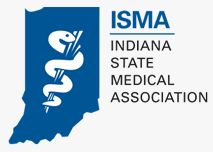 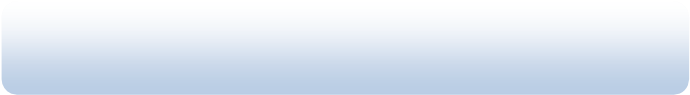 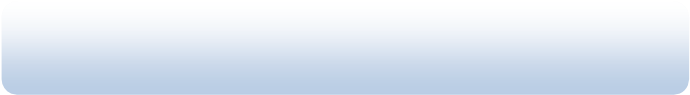 INTAKE FORM: (JP) Complete and return Intake Form to the ISMA prior to the planning of the activity. PRE-APPROVAL EMAIL:  If approved, ISMA will send you via email a Preliminary Approval, the Joint Providership Fee Schedule, an extensive CME Application and Planning Worksheet, and a Joint Providership Agreement for signature by an authorized company representative.   NOTE:  To be in compliance with ISMA’s policy, the Planning Committee meeting minutes MUST reflect the Chair of the Committee directing all members who have indicated a potential conflict of interest will be recused from any discussion where there is a potential for the stated conflict to influence the content of the program.ISMA JOINT PROVIDERSHIP AGREEMENT:  (JP) Sign and return to ISMA the Joint Providership Agreement.         A fully executed copy must be on file before proceeding.SUBMIT CME APPLICATION & PLANNING WORKSHEET:  (JP) Complete and submit the ISMA CME Application & Planning Worksheet no less than 3 months prior to the activity.  Supporting documentation required at time of submission: Documentation that supports the practice gaps identified Global program learning objectivesInitial planning meeting minutes Projected budget for the activity Preliminary program agenda listing all educational sessions, breaks and meals (including purported faculty, if known)  Submit all application documentation via email to cstearley@ismanet.org  APPLICATION REVIEW BY ISMA:  ISMA reviews the final CME Application & Planning Worksheet and provides feedback.  Upon ISMA approval, current forms and templates will be emailed to you.  ISMA forms and templates sent in the approval email MUST be used; there may have been updates made to the forms since a previous activity.   DISCLOSURE FORMS:  (JP) Send Disclosure of Financial Relationship Forms and Content Validity Forms to all speakers and moderators for completion.  For all potential Conflicts of Interest (COI) identified, a designated ISMA official must manage the disclosure and complete the ISMA COI Resolution Form. APPROVAL OF MARKETING MATERIALS:  (JP) Furnish ISMA with a copy of all print and electronic marketing materials for review & approval 2 weeks prior to publishing/distributing. All materials, including save-the-dates, brochures, flyers, website announcements, etc., must meet ISMA Marketing Guidelines and Requirements.  Materials should include the following elements:  Program/session learning objectives CME accreditation, designation and disclosure statements and ISMA logo use in format provided in  Marketing Guidelines Acknowledgement of Educational Grants/Commercial Support (both financial & in-kind contributions)EDUCATIONAL GRANTS:  Any commercial support/educational grants sought must be done so with the full knowledge of ISMA.  Formal Letters of Agreement (LOA) must be signed by ALL 3 entities:Joint ProviderISMA as Accredited ProviderCommercial Supporter/Industry Partner    MEETING MATERIALS:  Due 30 days prior to meeting (JP) Submit completed Disclosure of Financial Relationship Forms and Content Validity Forms to ISMA for all speakers & moderators who are participating in the activity.  NOTE:  All potential Conflicts of Interest (COI) disclosed MUST be vetted and resolved by ISMA before speakers/ moderators are allowed to present.  (JP) Submit program Syllabus to ISMA for review/approval.(JP) Submit all speaker powerpoint presentations to ISMA for review/approval.Due 2 weeks prior to meeting (JP) Submit handouts to ISMA for review/approval.(JP) Submit adapted Evaluation Form & CME Certificate to ISMA for final approval. (JP) Submit Pre & Post-Test Forms to ISMA for final approval (if applicable). ISMA will generate a Disclosure Grid/Table and send to JP for inclusion in program materials DURING THE ACTIVITY 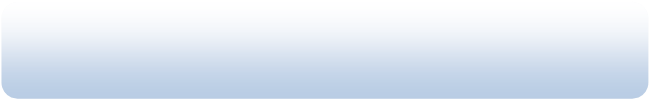 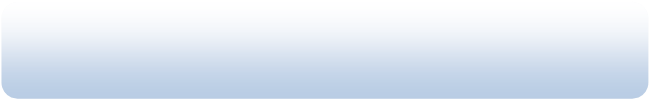 DISCLOSURE INFORMATION:  (JP) Provide the Disclosure Grid in the program syllabus or handout, or you MUST show the disclosure information on the 1st slide of the presentation, to be reviewed prior to start of the activity.  ACTIVITY EVALUATION FORMS & PRE/POST TESTS:  (JP) Gather all Activity Evaluation Forms (and Pre/Post-Tests, if applicable).   AFTER THE ACTIVITY 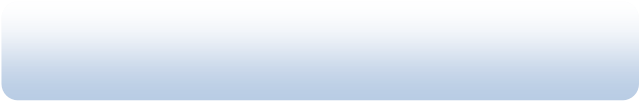 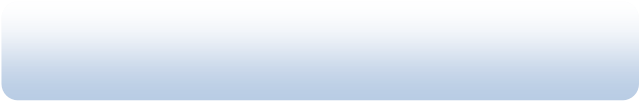       CME CERTIFICATES:   (JP) Create/distribute CME certificates by email or snail mail.  Credit may not be claimed until after the learners have participated in the activity.   	(JP) Send the following within 2 weeks of conclusion of the activity: Attendance List Copy of Certificates of Attendance issuedProgram Evaluation Summary   (JP) Send the following within 30 days of conclusion of the activity: Pre/Post-Test Summary  (if applicable)Final activity budget (reflecting actual revenue & expenses, including commercial support, exhibitor fees, registration fees, etc.) The Activity File will not be considered closed until final documentation is submitted.  RETAIN FOR 6 YEARS 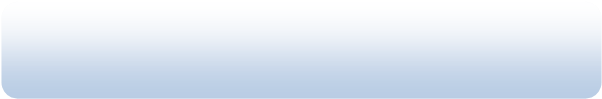 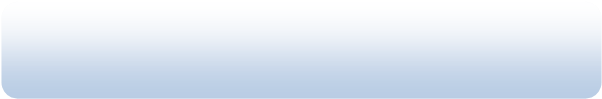 RETAIN ALL PROGRAM DOCUMENTATION IN YOUR FILES FOR 6 YEARS TO BE AVAILABLE FOR ISMA/ACCME REVIEW: Planning Committee meeting minutes All Financial Disclosure forms Disclosure gridFinal program syllabus   All program marketing materialsSummary of program evaluations (including actual onsite evaluations completed by participants) Summary of Pre/Post-Test (including actual tests completed by participants – if applicable)Attendance List  Financial Recap/Final Activity Budget  PLANNING COMMITTEE DISCLOSURES:   (JP) The activity Planning Committee must complete & return to the ISMA their Disclosure of Financial Relationship Forms, along with Intake Form, prior to the first planning meeting.  